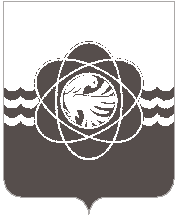 51 сессии четвёртого созываот 24.04.2018  № 421Рассмотрев обращение Администрации муниципального образования  «город Десногорск» Смоленской области от 13.04.2018 №3500,  в соответствии со ст.26 Устава муниципального образования «город Десногорск» Смоленской области, п.2.3 Положения о порядке владения, пользования и распоряжения муниципальным имуществом муниципального образования «город Десногорск» Смоленской области, учитывая рекомендации постоянной депутатской комиссии планово-бюджетной, по налогам, финансам и инвестиционной деятельности,  Десногорский городской СоветР Е Ш И Л:1. Передать в федеральную собственность объекты движимого имущества, находящегося в муниципальной собственности муниципального образования «город Десногорск» Смоленской области согласно приложению.2. Настоящее решение опубликовать в газете «Десна».                                                                                           Приложение                                                                                                                    к решению Десногорского                                                                                                     городского Совета                                                                                                        от 24.04.2018 № 421П Е Р Е Ч Е Н Ьобъектов движимого имущества передаваемых в федеральную собственность из муниципальной  собственности  муниципального образования «город Десногорск» Смоленской областиОборудование стоматологического кабинета МБОУ «СШ №1» г. Десногорска     Оборудование  стоматологического кабинета МБОУ «Средняя школа №2» г. ДесногорскаОборудование стоматологического кабинета МБОУ  «СШ № 4» г. ДесногорскаО передаче в федеральную собственность объектов движимого имущества, находящегося в муниципальной собственности муниципального образования «город Десногорск» Смоленской областиПредседатель Десногорского городского Совета                           В.Н. БлохинГлава муниципального образования «город Десногорск» Смоленской областиА.Н. Шубин№ п/пНаименование имуществаНаименование имуществаКол-воСумма1Ванна ультразвуковая ВУ-09-Я115100-002Камера ультрафиолетовая ЦФК-11113740-003Компрессор медицинский ДК-5010-С1137900-004Пескоструйный аппарат модуль под Мидвест-4115900-005Рециркулятор РБ-07Я-ФП116120-006Стерилизатор воздушный ГП-20СПУ1112960-007Стерилизатор воздушный ГП-40СПУ1118250-008Установка стоматологическая СИНКРУС ЭЛИТ-211160000-009Столик врача передвижной117683-0010Шкаф стационарный ШМ А-41113000-0011Шкаф навесной Н 5/А116490-0012Шкаф стационарный ШМ /А41113000-0013Рециркулятор РБ-07Я-ФП116120-0014Стерилизатор ТАУ-150115600-0015Стерилизатор паровой ГК-10-11127100-0016Стол медицинский116370-0017Стул стоматологический1116000-0018Наконечник турбинный НСТК-300117200-00ИТОГО368533-00№ п/п Наименование имуществаКол-воСумма1Ванна ультразвуковая ВУ-09-Я15100-002Камера ультрафиолетовая ЦФК-1113740-003Компрессор медицинский ДК-5010С137900-004Пескоструйный аппарат модуль под Мидвест-425900-005Рециркулятор РБ-07Я-ФП16120-006Стерилизатор воздушный ГП-40 СПУ118250-007Установка стоматологическая СИНКРУС ЭЛИТ-21160000-008Стол  медицинский (модуль Т 8/15)18330-009Стол медицинский (модуль Т 8/16)16370-0010Столик врача передвижной (модель С3)16686-0011Тумбочка стационарная (модель М2)113000-0012Тумбочка стационарная (модель М 2/А)111000-0013Стерилизатор ТАУ-15015600-0014Стерилизатор паровой ГК-10-1127100-0015Стул стоматологический116000-0016Шкаф стационарный (модель ШМ/А)17400-0017Наконечник Турбинный НСТ К-30017200-00ИТОГО355696-00№ п/пНаименование имуществаКол-воСумма1Ванна ультразвуковая ВУ-09-Я15100-002Камера ультрафиолетовая ЦФК-1113740-003Компрессор медицинский ДК-5010С137900-004Пескоструйный аппарат модуль под Мидвест-415900-005Рециркулятор РБ-07Я-ФП16120-006Стерилизатор паровой ГК-10-1127100-007Стерилизатор воздушный ГП-40118250-008Установка стоматологическая СИНКРУС ЭЛИТ-21160000-009Столик манипуляционный15500-0010Стол медицинский (модельТ 8.16)16370-0011Столик врача передвижной17683-0012Тумбочка стационарная (модель М 2/А)113070-0013Стерилизатор ЕФГ-150(Италия)15600-0014Шкаф навесной (модель Н 5/А)16490-0015Стол медицинский (модельТ 8.15)19330-0016Шкаф навесной Н 214210-0017Шкаф стационарный (модель ШМ/А 1)19400-0018Тумбочка стационарная (модель Т4)18440-0019Наконечник турбинный НСТК св-30017200-00ИТОГО:357403-00